Тема: «подготовка сочных кормов»Тип урока: комбинированный урокЦель: продолжить знакомство с видами кормов для коров. Задачи:  Коррекционно - образовательные:Познакомить обучающихся с видами сочных кормов.Закрепить   знания обучающихся по темам: «Грубые корма».  Коррекционно – развивающие:Способствовать развитию логического мышления и памяти обучающихся.   Воспитательные:Способствовать развитию у обучающихся понимания важности сельскохозяйственного труда для самостоятельной жизни.              Способствовать привитию обучающимся навыков самоконтроля.Способствовать воспитанию у обучающихся любви   к животным. Оборудование: ПК, проектор, презентация урока, карточки.ХОД УРОКАОргмомент.Психологический настрой обучающихся.Вспомним какую тему мы проходили на прошлом уроке? (Подготовка грубых кормов.)Что относится к грубым кормам? (Сено, солома, сенаж, солома.)Какими способами подготавливают солому перед скармливанием? (Измельчением, запариванием, смачиванием, сдабриванием, дрожжеванием, кальцинированием.)Мы продолжаем изучать раздел «Корма и кормление коров». 2. Сообщение темы и задач урока.-Какие виды кормов для коров вы знаете? (Зелёные, грубые, сочные, концентрированные корма.).Сегодня мы с вами узнаем, как правильно подготовить сочные корма.Тема нашего урока: «Подготовка сочных кормов.»                                                                                                                 Слайд №1.Запись темы урока в тетрадь.             3.Изучение нового материалаНе все сочные корма требуют подготовки перед скармливаем коровам. Никакой подготовки не требуется при даче животным силоса.Слайд №2Запись в тетрадь.Сочные кормаСилос (измельченный и специально приготовленный сочный корм , который хранится в силосных траншеях), кормовые корнеплоды (кормовая свекла, брюква, турнепс, кормовая морковь), картофель, кормовые бахчевые (тыква, кормовой арбуз, кабачки)Слайд №3Запись в тетрадь.Мойка. Кормовые корнеплоды (свекла, турнепс, брюква, морковь) и картофель перед скармливанием всем животным обязательно моют. Для этого используют специальные машины — корнеклубнемойки.В небольших хозяйствах эти корма моют вручную в вёдрах, бочках или баках.Слайд №4Запись в тетрадь.Измельчение. На крупных фермах кормовые корнеплоды, картофель и кормовые бахчевые измельчают на машинах: корнерезках или корнедробилках. Есть корнерезки, которые одновременно моют и режут эти сочные корма.Слайд №5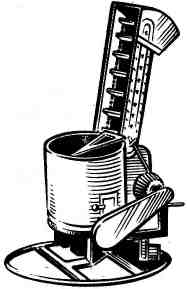 Мойка-корнерезка.Мойка-корнерезка состоит из внутреннего и внешнего рабочих цилиндров, транспортера, приводного механизма и разбрызгивателя воды. Во внутреннем цилиндре помещен ножевой аппарат. Если корнеплоды не нужно резать, а только мыть, ножевой аппарат выключают. Корнерезка режет корнеплоды стружками, а корнедробилка превращает их в мезгу.Корнеплоды и картофель режут перед самым скармливанием, их заранее не приготовляют. В нарезанном виде они быстро портятся, чернеют, загрязняются, теряют сок. Физкультминутка Цель: снять напряжение мышц спины.Руки в стороны поставим (Стоя, ноги врозь, руки в стороны)Правой левую достанем(Поворот влево, правой ладонью сделать хлопок по левой)А потом наоборот.Будет вправо поворот.(Поворот вправо левой ладонью хлопнуть по правой)Раз – хлопок, два – хлопок.Повернись ещё разок! (Делая хлопки, повернуться вокруг себя)Раз- два-три-четыре,Плечи выше, руки шире!(Хлопок в ладоши, приподнять плечи, руки развести в стороны)Опускай-ка руки вниз и на корточки садись!Слайд №5Запись в тетрадь.Запаривание. Крупному рогатому скоту корнеплоды и картофель скармливают сырыми. Исключение составляет морковь. Ее дают всем животным сырой. Телятам морковь трут.Запаривают измельченные корнеплоды и картофель в кормозапарниках. Запаренный корм имеет более высокую питательную ценность и лучше поедается животными.С запаренными кормами нужно обращаться осторожно. Запаренный картофель быстро закисает, поэтому его надолго оставлять нельзя. Кормушки после каждой раздачи надо мыть. Запаренную кормовую свеклу нельзя оставлять надолго для остывания в кормозапарнике, потому что при медленном остывании в ней образуются вредные вещества. Ее надо скармливать сразу же после запаривания, смешав с холодными кормами.5.Закрепление изученного материалаРабота по карточкамЗадание: Прочитай, расставь стрелки в нужном направлении.Слайд №6 Ответьте на вопросы- О чём вы узнали на уроке?- Почему нельзя оставлять надолго запаренный корм?6.РефлексияСлайд №7Обучающиеся по кругу высказываются одним предложением, выбирая начало фразы из рефлексивного экрана на доске:Сегодня я узнал…Было интересно…Было трудно…Я выполнял задания…Теперь я могу…7. Домашнее задание.Зарисовать в тетрадь рисунок «мойка-корнерезка».   Кормовые корнеплоды   Кормовые бахчи   кормовой арбуз    брюква   кормовая морковь   кормовая свекла    тыква   турнепс   кабачки